          
                                              РЕСПУБЛИКА КРЫМ                             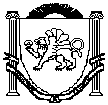 НИЖНЕГОРСКИЙ РАЙОНЕМЕЛЬЯНОВСКИЙ СЕЛЬСКИЙ СОВЕТ29-я сессия II-го созываРЕШЕНИЕ № 1     15  ноября  2022 года	      с.ЕмельяновкаО внесении изменений в решение Емельяновского сельского совета Нижнегорского района Республики Крым от 13 декабря 2021 года  №3 «О бюджете Емельяновского сельского поселенияНижнегорского района Республики Крым
на 2022 год и на плановый период 2023 и 2024 годов»В соответствии с Бюджетным кодексом Российской Федерации Федеральным законом от 6 октября 2003 года №131-ФЗ «Об общих принципах организации местного самоуправления в Российской Федерации», Налоговым кодексом Российской  Федерации, постановлением Совета министров Республики Крым от 08 сентября 2022г № 677 «О внесении изменений в постановление Совета министров Республики Крым от 27 апреля 2022 года № 281 «О распределении дотации на поддержку мер по обеспечению сбалансированности местных бюджетов в рамках Государственной программы Республики Крым «Управление финансами Республики Крым» на 2022 год», распоряжения Совета министров Республики  Крым от 16 июня 2022 г. № 838-р «О распределении субсидий из бюджета Республики Крым на приобретение объектов недвижимого имущества в муниципальную собственность в рамках основного мероприятия « Предоставление субсидии из бюджета Республики Крым бюджетам муниципальных образований Республики Крым на приобретение объектов недвижимого имущества в муниципальную собственность» Государственной программы Республики Крым по укреплению единства российской нации и этнокультурному развитию народов России « Республика Крым-территория межнационального согласия», Распоряжением администрации Нижнегорского района Республики Крым от 25 августа 2022 года №1263-р «О внесение изменений в распоряжение № 13-р от 12.01.2022 г. «О распределении субвенции на осуществление первичного воинского учета органами местного самоуправления поселений, муниципальных и городских округов на 2022 год»,  Положением о бюджетном процессе в муниципальном образовании Емельяновское сельское поселение Нижнегорского района Республики Крым, утвержденным 15-ой сессией Емельяновского сельского совета Нижнегорского района Республики  Крым от 21 апреля 2021 года №4, Уставом муниципального образования Емельяновское сельское поселение Нижнегорского района Республики Крым Республики Крым, утвержденного решением 5-ой сессии 1-го созыва Емельяновского сельского совета Нижнегорского района Республики Крым от 08 декабря 2014 года № 2, Емельяновский сельский совет РЕШИЛ:    1. Внести в решение Емельяновского  сельского совета Нижнегорского района Республики Крым  от 13 декабря 2021 года  № 3 «О бюджете Емельяновского сельского поселения Нижнегорского района Республики Крым на 2022  год и на плановый период  2023 и 2024 годов» далее -  «решение» следующие изменения:1.1.Пункт 1решения изложить в следующей редакции:«1.Утвердить основные характеристики бюджета Емельяновского сельского поселения Нижнегорского района Республики Крым на 2022 год:а) общий объем доходов в сумме 7 213 566,13 рубля, в том числе налоговые и неналоговые доходы в сумме 2 538 000,00 рубля, безвозмездные поступления (межбюджетные трансферты) в сумме 4 675 566,13 рубля;б) общий объем расходов в сумме 8 208 034,18 рубля;в) дефицит бюджета Емельяновского сельского поселения Нижнегорского района Республики Крым на 2022 год в сумме 994 468,05 рубля;г) верхний предел муниципального внутреннего долга муниципального образования Емельяновское сельское поселение Нижнегорского района Республики Крым по состоянию на 01 января 2023 года в сумме 0,0 рубля, в том числе верхний предел долга по муниципальным гарантиям в сумме 0,0рубля.2. Приложения 1, 2, 4, 5, 6, 7 утвержденные решением Емельяновского сельского поселения Нижнегорского района Республики Крым   от 13 декабря 2021 года  №3 «О бюджете Емельяновского сельского поселения Нижнегорского района Республики Крым на 2022  год и на плановый период  2023 и 2024 годов» изложить в новой редакции.3. Приложения 1, 1-А, 2, 2-А, 4, 4-А, 5, 5-А, 6, 6-А, 7, 7-А к настоящему решению являются его неотъемлемой частью.      4. Настоящее решение подлежит обнародованию на официальном Портале Правительства Республики Крым на странице Нижнегорского муниципального района (nijno.rk.gov.ru) в разделе «Органы местного самоуправления» «Муниципальные образования Нижнегорского района», подраздел «Емельяновское сельское поселение», а также на информационном стенде Емельяновского сельского совета, расположенного по адресу: Нижнегорский район, с.Емельяновка, ул.Центральная 134, и на официальном сайте администрации Емельяновского сельского поселения Нижнегорского района Республики Крым (http://emel-sovet.ru/) в сети Интернет.     5.Настоящее решение вступает в силу с момента его официального обнародования.Председатель Емельяновского сельскогосовета - глава администрации Емельяновскогосельского поселения                                                                                  Л.В.Цапенко                      Приложение 2к решению Емельяновского сельского совета Нижнегорского района Республики Крым от 13 декабря 2021года №3 "О бюджете Емельяновского сельского поселения Нижнегорского района Республики Крым на 2022 год и на плановый  период 2023 и 2024 годов"(в редакции решения Емельяновского сельского совета Нижнегорского района Республики Крым от 15 ноября 2022 года № 1)Объем межбюджетных трансфертов, получаемых в бюджет Емельяновского сельского поселения Нижнегорского района Республики Крым из других уровней бюджетной системы Российской Федерации на 2022 год 												(рублей)Приложение 1Приложение 1Приложение 1к решению Емельяновского сельского советак решению Емельяновского сельского советак решению Емельяновского сельского советаНижнегорского района Республики Крым от 13 декабря 2021 года № 3Нижнегорского района Республики Крым от 13 декабря 2021 года № 3Нижнегорского района Республики Крым от 13 декабря 2021 года № 3"О бюджете Емельяновского сельского поселения Нижнегорского района"О бюджете Емельяновского сельского поселения Нижнегорского района"О бюджете Емельяновского сельского поселения Нижнегорского районаРеспублики Крым на 2022 год и плановый период 2023 и 2024 годов"Республики Крым на 2022 год и плановый период 2023 и 2024 годов"                                 ( в редакции решения Емельяновского сельского совета Нижнегорского района                                  ( в редакции решения Емельяновского сельского совета Нижнегорского района                                  ( в редакции решения Емельяновского сельского совета Нижнегорского района Республики Крым от 15 ноября 2022 года  № 1)Республики Крым от 15 ноября 2022 года  № 1)Объем поступлений доходов в бюджет Емельяновского сельского поселенияОбъем поступлений доходов в бюджет Емельяновского сельского поселенияОбъем поступлений доходов в бюджет Емельяновского сельского поселенияНижнегорского района Республики Крым по кодам видов (подвидов) доходов на 2022 годНижнегорского района Республики Крым по кодам видов (подвидов) доходов на 2022 годНижнегорского района Республики Крым по кодам видов (подвидов) доходов на 2022 год                                                                                                                               (рублей)                                                                                                                               (рублей)                                                                                                                               (рублей)КодНаименование доходаСумма12310000000000000000НАЛОГОВЫЕ И НЕНАЛОГОВЫЕ ДОХОДЫ2 538 000,0010100000000000000НАЛОГИ НА ПРИБЫЛЬ, ДОХОДЫ420 000,0010102000010000110Налог на доходы физических лиц420 000,0010102010010000110Налог на доходы физических лиц с доходов, источником которых является налоговый агент, за исключением доходов, в отношении которых исчисление и уплата налога осуществляются в соответствии со статьями 227, 227.1 и 228 Налогового кодекса Российской Федерации412 000,0010102010011000110Налог на доходы физических лиц с доходов, источником которых является налоговый агент, за исключением доходов, в отношении которых исчисление и уплата налога осуществляются в соответствии со статьями 227, 227.1 и 228 Налогового кодекса Российской Федерации (сумма платежа (перерасчеты, недоимка и задолженность по соответствующему платежу, в том числе по отмененному)412 000,0010102020010000110Налог на доходы физических лиц с доходов, полученных от осуществления деятельности физическими лицами, зарегистрированными в качестве индивидуальных предпринимателей, нотариусов, занимающихся частной практикой, адвокатов, учредивших адвокатские кабинеты, и других лиц, занимающихся частной практикой в соответствии со статьей 227 Налогового кодекса Российской Федерации4 000,0010102020011000110Налог на доходы физических лиц с доходов, полученных от осуществления деятельности физическими лицами, зарегистрированными в качестве индивидуальных предпринимателей, нотариусов, занимающихся частной практикой, адвокатов, учредивших адвокатские кабинеты, и других лиц, занимающихся частной практикой в соответствии со статьей 227 Налогового кодекса Российской Федерации (сумма платежа (перерасчеты, недоимка и задолженность по соответствующему платежу, в том числе по отмененному)4 000,0010102030010000110Налог на доходы физических лиц с доходов, полученных физическими лицами в соответствии со статьей 228 Налогового кодекса Российской Федерации4 000,0010102030011000110Налог на доходы физических лиц с доходов, полученных физическими лицами в соответствии со статьей 228 Налогового кодекса Российской Федерации (сумма платежа (перерасчеты, недоимка и задолженность по соответствующему платежу, в том числе по отмененному)4 000,0010500000000000000НАЛОГИ НА СОВОКУПНЫЙ ДОХОД432 600,0010503000010000110Единый сельскохозяйственный налог432 600,0010503010010000110Единый сельскохозяйственный налог432 600,0010503010011000110Единый сельскохозяйственный налог (сумма платежа (перерасчеты, недоимка и задолженность по соответствующему платежу, в том числе по отмененному)432 600,0010600000000000000НАЛОГИ НА ИМУЩЕСТВО1 094 100,0010601000000000110Налог на имущество физических лиц336 000,0010601030100000110Налог на имущество физических лиц, взимаемый по ставкам, применяемым к объектам налогообложения, расположенным в границах сельских поселений336 000,0010601030101000110Налог на имущество физических лиц, взимаемый по ставкам, применяемым к объектам налогообложения, расположенным в границах сельских поселений (сумма платежа (перерасчеты, недоимка и задолженность по соответствующему платежу, в том числе по отмененному)336 000,0010606000000000110Земельный налог758 100,0010606030000000110Земельный налог с организаций10 000,0010606033100000110Земельный налог с организаций, обладающих земельным участком, расположенным в границах сельских поселений10 000,0010606033101000110Земельный налог с организаций, обладающих земельным участком, расположенным в границах сельских поселений (сумма платежа (перерасчеты, недоимка и задолженность по соответствующему платежу, в том числе по отмененному)10 000,0010606040000000110Земельный налог с физических лиц748 100,0010606043100000110Земельный налог с физических лиц, обладающих земельным участком, расположенным в границах сельских поселений748 100,0010606043101000110Земельный налог с физических лиц, обладающих земельным участком, расположенным в границах сельских поселений (сумма платежа (перерасчеты, недоимка и задолженность по соответствующему платежу, в том числе по отмененному)748 100,0010800000000000000ГОСУДАРСТВЕННАЯ ПОШЛИНА7 000,0010804000010000110Государственная пошлина за совершение нотариальных действий (за исключением действий, совершаемых консульскими учреждениями Российской Федерации)7 000,0010804020010000110Государственная пошлина за совершение нотариальных действий должностными лицами органов местного самоуправления, уполномоченными в соответствии с законодательными актами Российской Федерации на совершение нотариальных действий7 000,0010804020011000110Государственная пошлина за совершение нотариальных действий должностными лицами органов местного самоуправления, уполномоченными в соответствии с законодательными актами Российской Федерации на совершение нотариальных действий(сумма (платежа(перерасчеты, недоимка и задолженность по соответствующему платежу, в том числе по отменному))7 000,0011100000000000000ДОХОДЫ ОТ ИСПОЛЬЗОВАНИЯ ИМУЩЕСТВА, НАХОДЯЩЕГОСЯ В ГОСУДАРСТВЕННОЙ И МУНИЦИПАЛЬНОЙ СОБСТВЕННОСТИ255 200,0011105000000000120Доходы, получаемые в виде арендной либо иной платы за передачу в возмездное пользование государственного и муниципального имущества (за исключением имущества бюджетных и автономных учреждений, а также имущества государственных и муниципальных унитарных предприятий, в том числе казенных)255 200,0011105025100000120Доходы, получаемые в виде арендной платы, а также средства от продажи права на заключение договоров аренды за земли, находящиеся в собственности сельских поселений (за исключением земельных участков муниципальных бюджетных и автономных учреждений)172 000,0011105035100000120Доходы от сдачи в аренду имущества, находящегося в оперативном управлении органов управления сельских поселений и созданных ими учреждений (за исключением имущества муниципальных бюджетных и автономных учреждений)83 200,0011700000000000000ПРОЧИЕ НЕНАЛОГОВЫЕ ДОХОДЫ329 100,0011705000000000180Прочие неналоговые доходы329 100,0011705050100000180Прочие неналоговые доходы бюджетов сельских поселений242 500,0011715030100002150Инициативные платежи, зачисляемые в бюджеты сельских поселений (на софинансирование реализации проектов инициативного бюджетирования в Республике Крым)86 600,0020000000000000000БЕЗВОЗМЕЗДНЫЕ ПОСТУПЛЕНИЯ4 675 566,1320200000000000000БЕЗВОЗМЕЗДНЫЕ ПОСТУПЛЕНИЯ ОТ ДРУГИХ БЮДЖЕТОВ БЮДЖЕТНОЙ СИСТЕМЫ РОССИЙСКОЙ ФЕДЕРАЦИИ4 675 566,1320210000000000150Дотации бюджетам бюджетной системы Российской Федерации1 356 944,0020215001000000150Дотации на выравнивание бюджетной обеспеченности865 301,0020215001100000150Дотации бюджетам сельских поселений на выравнивание бюджетной обеспеченности из бюджета субъекта Российской Федерации865 301,0020215002000000150Дотации бюджетам на поддержку мер по обеспечению сбалансированности бюджетов465 210,0020215002100000150Дотации бюджетам сельских поселений на поддержку мер по обеспечению сбалансированности бюджетов465 210,0020216001000000150Дотации на выравнивание бюджетной обеспеченности из бюджетов муниципальных районов, городских округов с внутригородским делением26 433,0020216001100000150Дотации бюджетам сельских поселений на выравнивание бюджетной обеспеченности из бюджетов муниципальных районов26 433,0020220000000000150Субсидии бюджетам бюджетной системы Российской Федерации (межбюджетные субсидии)3 215 737,1320229999100000150Прочие субсидии бюджетам сельских поселений3 215 737,1320229999100001150Прочие субсидии бюджетам сельских поселений (на капитальный ремонт объектов муниципальной собственности Республики Крым)2 314 107,0320229999107007150Прочие субсидии бюджетам сельских поселений (субсидии бюджетам муниципальных образований Республики Крым на софинансирование реализации проектов инициативного бюджетирования в Республике Крым)901 630,1020230000000000150Субвенции бюджетам бюджетной системы Российской Федерации102 885,0020230024000000150Субвенции местным бюджетам на выполнение передаваемых полномочий субъектов Российской Федерации682,0020230024100000150Субвенции бюджетам сельских поселений на выполнение передаваемых полномочий субъектов Российской Федерации682,0020235118000000150Субвенции бюджетам на осуществление первичного воинского учета органами местного самоуправления поселений, муниципальных и городских округов102 203,0020235118100000150Субвенции бюджетам сельских поселений на осуществление первичного воинского учета органами местного самоуправления поселений, муниципальных и городских округов102 203,00Всего доходов7 213 566,13	                                       Приложение 4                                                                                      к решению Емельяновского сельского совета Нижнегорского                                                                           района Республики Крым от 13 декабря 2021 года № 3 "О бюджете Емельяновского сельского поселения Нижнегорского                                                                                             района  Республики Крым на 2022 год и на  плановый период                                                                                                                         2023 и 2024 годов"                                                                                             ( в редакции решения Емельяновского сельского совета         	                                                                               Нижнегорского района Республики Крым от 15 ноября 2022 года  	№1)Ведомственная структура расходов бюджета Емельяновского сельского поселения Нижнегорского района Республики Крым на 2022 год	                                       Приложение 4                                                                                      к решению Емельяновского сельского совета Нижнегорского                                                                           района Республики Крым от 13 декабря 2021 года № 3 "О бюджете Емельяновского сельского поселения Нижнегорского                                                                                             района  Республики Крым на 2022 год и на  плановый период                                                                                                                         2023 и 2024 годов"                                                                                             ( в редакции решения Емельяновского сельского совета         	                                                                               Нижнегорского района Республики Крым от 15 ноября 2022 года  	№1)Ведомственная структура расходов бюджета Емельяновского сельского поселения Нижнегорского района Республики Крым на 2022 год	                                       Приложение 4                                                                                      к решению Емельяновского сельского совета Нижнегорского                                                                           района Республики Крым от 13 декабря 2021 года № 3 "О бюджете Емельяновского сельского поселения Нижнегорского                                                                                             района  Республики Крым на 2022 год и на  плановый период                                                                                                                         2023 и 2024 годов"                                                                                             ( в редакции решения Емельяновского сельского совета         	                                                                               Нижнегорского района Республики Крым от 15 ноября 2022 года  	№1)Ведомственная структура расходов бюджета Емельяновского сельского поселения Нижнегорского района Республики Крым на 2022 год	                                       Приложение 4                                                                                      к решению Емельяновского сельского совета Нижнегорского                                                                           района Республики Крым от 13 декабря 2021 года № 3 "О бюджете Емельяновского сельского поселения Нижнегорского                                                                                             района  Республики Крым на 2022 год и на  плановый период                                                                                                                         2023 и 2024 годов"                                                                                             ( в редакции решения Емельяновского сельского совета         	                                                                               Нижнегорского района Республики Крым от 15 ноября 2022 года  	№1)Ведомственная структура расходов бюджета Емельяновского сельского поселения Нижнегорского района Республики Крым на 2022 год	                                       Приложение 4                                                                                      к решению Емельяновского сельского совета Нижнегорского                                                                           района Республики Крым от 13 декабря 2021 года № 3 "О бюджете Емельяновского сельского поселения Нижнегорского                                                                                             района  Республики Крым на 2022 год и на  плановый период                                                                                                                         2023 и 2024 годов"                                                                                             ( в редакции решения Емельяновского сельского совета         	                                                                               Нижнегорского района Республики Крым от 15 ноября 2022 года  	№1)Ведомственная структура расходов бюджета Емельяновского сельского поселения Нижнегорского района Республики Крым на 2022 год	                                       Приложение 4                                                                                      к решению Емельяновского сельского совета Нижнегорского                                                                           района Республики Крым от 13 декабря 2021 года № 3 "О бюджете Емельяновского сельского поселения Нижнегорского                                                                                             района  Республики Крым на 2022 год и на  плановый период                                                                                                                         2023 и 2024 годов"                                                                                             ( в редакции решения Емельяновского сельского совета         	                                                                               Нижнегорского района Республики Крым от 15 ноября 2022 года  	№1)Ведомственная структура расходов бюджета Емельяновского сельского поселения Нижнегорского района Республики Крым на 2022 год                                       (рублей)НаименованиеКод по бюджетной классификацииКод по бюджетной классификацииКод по бюджетной классификацииСуммакод ГРБСкод раздела, подразделакод целевой статьикод группы, подгруппы видов расходовСумма123456Администрация Емельяновского сельского поселения Нижнегорского района Республики Крым9038 208 034,18ОБЩЕГОСУДАРСТВЕННЫЕ ВОПРОСЫ90301002 807 906,53Функционирование высшего должностного лица субъекта Российской Федерации и муниципального образования9030102771 365,00Муниципальная программа" Обеспечение деятельности администрации Емельяновского сельского поселения Нижнегорского района Республики Крым по решению вопросов местного значения»903010201 0 00 00000771 365,00Расходы на выплаты по оплате труда лиц, замещающих муниципальные должности органа местного самоуправления Емельяновского сельского поселения Нижнегорского района Республики Крым в рамках программного направления расходов903010201 0 00 0019Г771 365,00Расходы на выплаты персоналу государственных (муниципальных) органов903010201 0 00 0019Г120771 365,00Функционирование Правительства Российской Федерации, высших исполнительных органов государственной власти субъектов Российской Федерации, местных администраций90301041 962 146,00Муниципальная программа" Обеспечение деятельности администрации Емельяновского сельского поселения Нижнегорского района Республики Крым по решению вопросов местного значения»903010401 0 00 000001 962 146,00Расходы на обеспечение деятельности органов местного самоуправления Емельяновского сельского поселения Нижнегорского района Республики Крым в рамках программного направления расходов903010401 0 00 001901 962 146,00Расходы на выплаты персоналу государственных (муниципальных) органов903010401 0 00 001901201 424 879,00Иные закупки товаров, работ и услуг для обеспечения государственных (муниципальных) нужд903010401 0 00 00190240535 267,00Уплата налогов, сборов и иных платежей903010401 0 00 001908502 000,00Обеспечение деятельности финансовых, налоговых и таможенных органов и органов финансового (финансово-бюджетного) надзора903010618 313,00Непрограммные расходы на обеспечение функций муниципальных образований903010691 0 00 0000018 313,00Межбюджетные трансферты из бюджета поселения на осуществление части переданных полномочий903010691 2 00 0000018 313,00Межбюджетные трансферты бюджету  муниципального образования Нижнегорский  район  Республики Крым  из бюджета поселения на осуществление  части переданных полномочий по осуществлению внешнего муниципального финансового контроля в рамках непрограммных расходов903010691 2 00 0019118 313,00Иные межбюджетные трансферты903010691 2 00 0019154018 313,00Другие общегосударственные вопросы903011356 082,53Муниципальная программа «Управление имуществом и земельными ресурсами Емельяновского сельского поселения Нижнегорского района Республики Крым»903011305 0 00 0000050 681,53Реализация мероприятий по управлению имуществом и земельными ресурсами в рамках программного направления расходов903011305 0 00 0024250 681,53Иные закупки товаров, работ и услуг для обеспечения государственных (муниципальных) нужд903011305 0 00 0024224050 681,53Непрограммные расходы на обеспечение функций муниципальных образований903011391 0 00 000005 401,00Мероприятия в сфере административной ответственности903011391 1 00 00000682,00Расходы на осуществление переданных органами местного самоуправления Республики Крым отдельных государственных полномочий Республики Крым в сфере администратовной ответственности903011391 1 00 71400682,00Иные закупки товаров, работ и услуг для обеспечения государственных (муниципальных) нужд903011391 1 00 71400240682,00Ежегодные взносы903011391 3 00 000004 719,00Расходы на оплату Ежегодного членского взноса в ассоциацию « Совет муниципальных образований Республики Крым» в рамках не программных расходов903011391 3 00 004014 719,00Уплата налогов, сборов и иных платежей903011391 3 00 004018504 719,00НАЦИОНАЛЬНАЯ ОБОРОНА9030200102 203,00Мобилизационная и вневойсковая подготовка9030203102 203,00Осуществление функций федеральных органов государственной власти903020375 0 00 00000102 203,00Осуществление отдельных государственных полномочий по первичному воинскому учету903020375 1 00 00000102 203,00Расходы на осуществление функций первичного воинского учета на территориях, где отсутствуют военные комиссариаты903020375 1 00 51180102 203,00Расходы на выплаты персоналу государственных (муниципальных) органов903020375 1 00 5118012091 875,00Иные закупки товаров, работ и услуг для обеспечения государственных (муниципальных) нужд903020375 1 00 5118024010 328,00НАЦИОНАЛЬНАЯ ЭКОНОМИКА9030400457 248,00Другие вопросы в области национальной экономики9030412457 248,00Муниципальная программа «Управление имуществом и земельными ресурсами Емельяновского сельского поселения Нижнегорского района Республики Крым»903041205 0 00 00000457 248,00Реализация мероприятий по управлению имуществом и земельными ресурсами в рамках программного направления расходов903041205 0 00 00242457 248,00Иные закупки товаров, работ и услуг для обеспечения государственных (муниципальных) нужд903041205 0 00 00242240457 248,00ЖИЛИЩНО-КОММУНАЛЬНОЕ ХОЗЯЙСТВО90305004 831 791,65Жилищное хозяйство90305012 435 902,14Муниципальная программа «Обеспечение жильем граждан из числа ранее депортированных, возвратившихся на территорию Нижнегорского района Республики Крым на постоянное место жительства»903050106 0 00 000002 435 902,14Расходы на софинансирование капитальных вложений в объекты муниципальной собственности, приобретение объектов муниципальной собственности903050106 0 00 S49902 435 902,14Бюджетные инвестиции903050106 0 00 S49904102 435 902,14Коммунальное хозяйство9030502374 318,47Муниципальная программа «Развитие водоснабжения Емельяновского сельского поселения Нижнегорского района Республики Крым»903050202 0 00 00000374 318,47Расходы на реализацию полномочий поселения в сфере коммунального хозяйства в рамках программного направления расходов903050202 0 00 00241374 318,47Иные закупки товаров, работ и услуг для обеспечения государственных (муниципальных) нужд903050202 0 00 00241240374 318,47Благоустройство90305032 021 571,04Муниципальная программа «Благоустройство территории Емельяновского сельского поселения Нижнегорского района Республики Крым»903050304 0 00 000002 021 571,04Расходы на проведение мероприятий по благоустройству территории903050304 0 00 00240903 340,94Иные закупки товаров, работ и услуг для обеспечения государственных (муниципальных) нужд903050304 0 00 00240240903 340,94Расходы на софинансирование реализации проектов инициативного бюджетирования в Республике Крым (Работы по благоустройству парковой зоны)903050304 0 00 S0И001 031 630,10Иные закупки товаров, работ и услуг для обеспечения государственных (муниципальных) нужд903050304 0 00 S0И002401 031 630,10Расходы на софинансирование реализации проектов инициативного бюджетирования в Республике за счет средств населения (Работы по благоустройству парковой зоны)903050304 0 00 S0И0Н86 600,00Иные закупки товаров, работ и услуг для обеспечения государственных (муниципальных) нужд903050304 0 00 S0И0Н24086 600,00КУЛЬТУРА, КИНЕМАТОГРАФИЯ90308008 885,00Культура90308018 885,00Непрограммные расходы на обеспечение функций муниципальных образований903080191 0 00 000008 885,00Межбюджетные трансферты из бюджета поселения на осуществление части переданных полномочий903080191 2 00 000008 885,00межбюджетные трансферты бюджету  муниципального образования Нижнегорский  район  Республики Крым  из бюджета поселения на осуществление  части полномочий на организацию библиотечного обслуживания населения, комплектование и обеспечение сохранности библиотечных фондов библиотек поселения  в рамках непрограммных расходов903080191 2 00 115912 962,00Иные межбюджетные трансферты903080191 2 00 115915402 962,00Межбюджетные трансферты бюджету  муниципального образования Нижнегорский  район  Республики Крым  из бюджета поселения на осуществление  части переданных полномочий на создание условий для организации досуга и обеспеченности жителей поселения услугами организаций культуры  в рамках непрограммных903080191 2 00 145915 923,00Иные межбюджетные трансферты903080191 2 00 145915405 923,00ИТОГО8 208 034,18            Приложение 5            Приложение 5к решению Емельяновского сельского совета Нижнегорского                                                                                                                района Республики Крым от 13 декабря 2021года №3                                                                                                                                   "О бюджете Емельяновского сельского поселения Нижнегорского района                                                                                             Республики Крым на 2022 год и на плановый  период 2023 и 2024 годов"(в редакции решения Емельяновского сельского совета                                                                                                                  Нижнегорского района Республики Крым от 15 ноября 2022 года № 1)к решению Емельяновского сельского совета Нижнегорского                                                                                                                района Республики Крым от 13 декабря 2021года №3                                                                                                                                   "О бюджете Емельяновского сельского поселения Нижнегорского района                                                                                             Республики Крым на 2022 год и на плановый  период 2023 и 2024 годов"(в редакции решения Емельяновского сельского совета                                                                                                                  Нижнегорского района Республики Крым от 15 ноября 2022 года № 1)к решению Емельяновского сельского совета Нижнегорского                                                                                                                района Республики Крым от 13 декабря 2021года №3                                                                                                                                   "О бюджете Емельяновского сельского поселения Нижнегорского района                                                                                             Республики Крым на 2022 год и на плановый  период 2023 и 2024 годов"(в редакции решения Емельяновского сельского совета                                                                                                                  Нижнегорского района Республики Крым от 15 ноября 2022 года № 1)к решению Емельяновского сельского совета Нижнегорского                                                                                                                района Республики Крым от 13 декабря 2021года №3                                                                                                                                   "О бюджете Емельяновского сельского поселения Нижнегорского района                                                                                             Республики Крым на 2022 год и на плановый  период 2023 и 2024 годов"(в редакции решения Емельяновского сельского совета                                                                                                                  Нижнегорского района Республики Крым от 15 ноября 2022 года № 1)к решению Емельяновского сельского совета Нижнегорского                                                                                                                района Республики Крым от 13 декабря 2021года №3                                                                                                                                   "О бюджете Емельяновского сельского поселения Нижнегорского района                                                                                             Республики Крым на 2022 год и на плановый  период 2023 и 2024 годов"(в редакции решения Емельяновского сельского совета                                                                                                                  Нижнегорского района Республики Крым от 15 ноября 2022 года № 1)Распределение расходов бюджета Емельяновского сельского поселения Нижнегорского района Республики Крым по разделам, подразделам расходов бюджета на 2022 год(рублей)Распределение расходов бюджета Емельяновского сельского поселения Нижнегорского района Республики Крым по разделам, подразделам расходов бюджета на 2022 год(рублей)Распределение расходов бюджета Емельяновского сельского поселения Нижнегорского района Республики Крым по разделам, подразделам расходов бюджета на 2022 год(рублей)Распределение расходов бюджета Емельяновского сельского поселения Нижнегорского района Республики Крым по разделам, подразделам расходов бюджета на 2022 год(рублей)Распределение расходов бюджета Емельяновского сельского поселения Нижнегорского района Республики Крым по разделам, подразделам расходов бюджета на 2022 год(рублей)Распределение расходов бюджета Емельяновского сельского поселения Нижнегорского района Республики Крым по разделам, подразделам расходов бюджета на 2022 год(рублей)НаименованиеКод разделаКод подразделаКод подразделаСуммаСумма123344ОБЩЕГОСУДАРСТВЕННЫЕ ВОПРОСЫ012 807 906,532 807 906,53Функционирование высшего должностного лица субъекта Российской Федерации и муниципального образования010202771 365,00771 365,00Функционирование Правительства Российской Федерации, высших исполнительных органов государственной власти субъектов Российской Федерации, местных администраций0104041 962 146,001 962 146,00Обеспечение деятельности финансовых, налоговых и таможенных органов и органов финансового (финансово-бюджетного) надзора01060618 313,0018 313,00Другие общегосударственные вопросы01131356 082,5356 082,53НАЦИОНАЛЬНАЯ ОБОРОНА02102 203,00102 203,00Мобилизационная и вневойсковая подготовка020303102 203,00102 203,00НАЦИОНАЛЬНАЯ ЭКОНОМИКА04457 248,00457 248,00Другие вопросы в области национальной экономики041212457 248,00457 248,00ЖИЛИЩНО-КОММУНАЛЬНОЕ ХОЗЯЙСТВО054 831 791,654 831 791,65Жилищное хозяйство0501012 435 902,142 435 902,14Коммунальное хозяйство050202374 318,47374 318,47Благоустройство0503032 021 571,042 021 571,04КУЛЬТУРА, КИНЕМАТОГРАФИЯ088 885,008 885,00Культура0801018 885,008 885,00ИТОГО8 208 034,188 208 034,18Приложение 6Приложение 6к решению Емельяновского сельского совета Нижнегорского                                                                                                                района Республики Крым от 13 декабря 2021года №3                                                                                                                                   "О бюджете Емельяновского сельского поселения Нижнегорского района                                                                                             Республики Крым на 2022 год и на плановый  период 2023 и 2024 годов"(в редакции решения Емельяновского сельского совета                                                                                                                  Нижнегорского района Республики Крым от 15 ноября 2022 года  № 1)к решению Емельяновского сельского совета Нижнегорского                                                                                                                района Республики Крым от 13 декабря 2021года №3                                                                                                                                   "О бюджете Емельяновского сельского поселения Нижнегорского района                                                                                             Республики Крым на 2022 год и на плановый  период 2023 и 2024 годов"(в редакции решения Емельяновского сельского совета                                                                                                                  Нижнегорского района Республики Крым от 15 ноября 2022 года  № 1)к решению Емельяновского сельского совета Нижнегорского                                                                                                                района Республики Крым от 13 декабря 2021года №3                                                                                                                                   "О бюджете Емельяновского сельского поселения Нижнегорского района                                                                                             Республики Крым на 2022 год и на плановый  период 2023 и 2024 годов"(в редакции решения Емельяновского сельского совета                                                                                                                  Нижнегорского района Республики Крым от 15 ноября 2022 года  № 1)к решению Емельяновского сельского совета Нижнегорского                                                                                                                района Республики Крым от 13 декабря 2021года №3                                                                                                                                   "О бюджете Емельяновского сельского поселения Нижнегорского района                                                                                             Республики Крым на 2022 год и на плановый  период 2023 и 2024 годов"(в редакции решения Емельяновского сельского совета                                                                                                                  Нижнегорского района Республики Крым от 15 ноября 2022 года  № 1)к решению Емельяновского сельского совета Нижнегорского                                                                                                                района Республики Крым от 13 декабря 2021года №3                                                                                                                                   "О бюджете Емельяновского сельского поселения Нижнегорского района                                                                                             Республики Крым на 2022 год и на плановый  период 2023 и 2024 годов"(в редакции решения Емельяновского сельского совета                                                                                                                  Нижнегорского района Республики Крым от 15 ноября 2022 года  № 1)к решению Емельяновского сельского совета Нижнегорского                                                                                                                района Республики Крым от 13 декабря 2021года №3                                                                                                                                   "О бюджете Емельяновского сельского поселения Нижнегорского района                                                                                             Республики Крым на 2022 год и на плановый  период 2023 и 2024 годов"(в редакции решения Емельяновского сельского совета                                                                                                                  Нижнегорского района Республики Крым от 15 ноября 2022 года  № 1)                   Распределение расходов бюджета Емельяновского сельского поселения Нижнегорского района Республики Крым по целевым статьям, группам видов расходов, разделам и подразделам классификации расходов бюджетов на 2022 год                   Распределение расходов бюджета Емельяновского сельского поселения Нижнегорского района Республики Крым по целевым статьям, группам видов расходов, разделам и подразделам классификации расходов бюджетов на 2022 год                   Распределение расходов бюджета Емельяновского сельского поселения Нижнегорского района Республики Крым по целевым статьям, группам видов расходов, разделам и подразделам классификации расходов бюджетов на 2022 год                   Распределение расходов бюджета Емельяновского сельского поселения Нижнегорского района Республики Крым по целевым статьям, группам видов расходов, разделам и подразделам классификации расходов бюджетов на 2022 год                   Распределение расходов бюджета Емельяновского сельского поселения Нижнегорского района Республики Крым по целевым статьям, группам видов расходов, разделам и подразделам классификации расходов бюджетов на 2022 год                   Распределение расходов бюджета Емельяновского сельского поселения Нижнегорского района Республики Крым по целевым статьям, группам видов расходов, разделам и подразделам классификации расходов бюджетов на 2022 год                   Распределение расходов бюджета Емельяновского сельского поселения Нижнегорского района Республики Крым по целевым статьям, группам видов расходов, разделам и подразделам классификации расходов бюджетов на 2022 год	(рублей)	(рублей)НаименованиеКод целевой статьиКод группы вида расходовКод разделаКод подразделаСуммаСуммаМуниципальная программа" Обеспечение деятельности администрации Емельяновского сельского поселения Нижнегорского района Республики Крым по решению вопросов местного значения»01 0 00 000002 733 511,002 733 511,00Расходы на обеспечение деятельности органов местного самоуправления Емельяновского сельского поселения Нижнегорского района Республики Крым в рамках программного направления расходов (расходы на выплаты персоналу государственных (муниципальных) органов)01 0 00 0019012001041 424 879,001 424 879,00Расходы на обеспечение деятельности органов местного самоуправления Емельяновского сельского поселения Нижнегорского района Республики Крым в рамках программного направления расходов (иные закупки товаров, работ и услуг для обеспечения государственных (муниципальных) нужд)01 0 00 001902400104535 267,00535 267,00Расходы на обеспечение деятельности органов местного самоуправления Емельяновского сельского поселения Нижнегорского района Республики Крым в рамках программного направления расходов (уплата налогов, сборов и иных платежей)01 0 00 0019085001042 000,002 000,00Расходы на выплаты по оплате труда лиц, замещающих муниципальные должности органа местного самоуправления Емельяновского сельского поселения Нижнегорского района Республики Крым в рамках программного направления расходов (расходы на выплаты персоналу государственных (муниципальных) органов)01 0 00 0019Г1200102771 365,00771 365,00Муниципальная программа «Развитие водоснабжения Емельяновского сельского поселения Нижнегорского района Республики Крым»02 0 00 00000374 318,47374 318,47Расходы на реализацию полномочий поселения в сфере коммунального хозяйства в рамках программного направления расходов (иные закупки товаров, работ и услуг для обеспечения государственных (муниципальных) нужд)02 0 00 002412400502374 318,47374 318,47Муниципальная программа «Благоустройство территории Емельяновского сельского поселения Нижнегорского района Республики Крым»04 0 00 000002 021 571,042 021 571,04Расходы на проведение мероприятий по благоустройству территории (иные закупки товаров, работ и услуг для обеспечения государственных (муниципальных) нужд)04 0 00 002402400503903 340,94903 340,94Расходы на софинансирование реализации проектов инициативного бюджетирования в Республике Крым (Работы по благоустройству парковой зоны) (иные закупки товаров, работ и услуг для обеспечения государственных (муниципальных) нужд)04 0 00 S0И0024005031 031 630,101 031 630,10Расходы на софинансирование реализации проектов инициативного бюджетирования в Республике за счет средств населения (Работы по благоустройству парковой зоны) (иные закупки товаров, работ и услуг для обеспечения государственных (муниципальных) нужд)04 0 00 S0И0Н240050386 600,0086 600,00Муниципальная программа «Управление имуществом и земельными ресурсами Емельяновского сельского поселения Нижнегорского района Республики Крым»05 0 00 00000507 929,53507 929,53Реализация мероприятий по управлению имуществом и земельными ресурсами в рамках программного направления расходов (иные закупки товаров, работ и услуг для обеспечения государственных (муниципальных) нужд)05 0 00 00242240011350 681,5350 681,53Реализация мероприятий по управлению имуществом и земельными ресурсами в рамках программного направления расходов (иные закупки товаров, работ и услуг для обеспечения государственных (муниципальных) нужд)05 0 00 002422400412457 248,00457 248,00Муниципальная программа «Обеспечение жильем граждан из числа ранее депортированных, возвратившихся на территорию Нижнегорского района Республики Крым на постоянное место жительства»06 0 00 000002 435 902,142 435 902,14Расходы на софинансирование капитальных вложений в объекты муниципальной собственности, приобретение объектов муниципальной собственности (бюджетные инвестиции)06 0 00 S499041005012 435 902,142 435 902,14Осуществление функций федеральных органов государственной власти75 0 00 00000102 203,00102 203,00Осуществление отдельных государственных полномочий по первичному воинскому учету75 1 00 00000102 203,00102 203,00Расходы на осуществление функций первичного воинского учета на территориях, где отсутствуют военные комиссариаты (расходы на выплаты персоналу государственных (муниципальных) органов)75 1 00 51180120020391 875,0091 875,00Расходы на осуществление функций первичного воинского учета на территориях, где отсутствуют военные комиссариаты (иные закупки товаров, работ и услуг для обеспечения государственных (муниципальных) нужд)75 1 00 51180240020310 328,0010 328,00Непрограммные расходы на обеспечение функций муниципальных образований91 0 00 0000032 599,0032 599,00Мероприятия в сфере административной ответственности91 1 00 00000682,00682,00Расходы на осуществление переданных органами местного самоуправления Республики Крым отдельных государственных полномочий Республики Крым в сфере административной ответственности (иные закупки товаров, работ и услуг для обеспечения государственных (муниципальных) нужд)91 1 00 714002400113682,00682,00Межбюджетные трансферты из бюджета поселения на осуществление части переданных полномочий91 2 00 0000027 198,0027 198,00Межбюджетные трансферты бюджету  муниципального образования Нижнегорский  район  Республики Крым  из бюджета поселения на осуществление  части переданных полномочий по осуществлению внешнего муниципального финансового контроля в рамках непрограммных расходов (иные межбюджетные трансферты)91 2 00 00191540010618 313,0018 313,00межбюджетные трансферты бюджету  муниципального образования Нижнегорский  район  Республики Крым  из бюджета поселения на осуществление  части полномочий на организацию библиотечного обслуживания населения, комплектование и обеспечение сохранности библиотечных фондов библиотек поселения  в рамках непрограммных расходов (иные межбюджетные трансферты)91 2 00 1159154008012 962,002 962,00Межбюджетные трансферты бюджету  муниципального образования Нижнегорский  район  Республики Крым  из бюджета поселения на осуществление  части переданных полномочий на создание условий для организации досуга и обеспеченности жителей поселения услугами организаций культуры  в рамках непрограммных (иные межбюджетные трансферты)91 2 00 1459154008015 923,005 923,00Ежегодные взносы91 3 00 000004 719,004 719,00Расходы на оплату Ежегодного членского взноса в ассоциацию « Совет муниципальных образований Республики Крым» в рамках не программных расходов (уплата налогов, сборов и иных платежей)91 3 00 0040185001134 719,004 719,00ИТОГО8 208 034,188 208 034,18	        Приложение 7к решению Емельяновского сельского совета Нижнегорского района Республики Крым от 13 декабря 2021года №3                                                                                                                                   "О бюджете Емельяновского сельского поселения Нижнегорского района Республики Крым на 2022 год и на плановый  период 2023 и 2024 годов"(в редакции решения Емельяновского сельского совета                                                                                                                  Нижнегорского района Республики Крым от 15 ноября 2022 года № 1)к решению Емельяновского сельского совета Нижнегорского района Республики Крым от 13 декабря 2021года №3                                                                                                                                   "О бюджете Емельяновского сельского поселения Нижнегорского района Республики Крым на 2022 год и на плановый  период 2023 и 2024 годов"(в редакции решения Емельяновского сельского совета                                                                                                                  Нижнегорского района Республики Крым от 15 ноября 2022 года № 1)к решению Емельяновского сельского совета Нижнегорского района Республики Крым от 13 декабря 2021года №3                                                                                                                                   "О бюджете Емельяновского сельского поселения Нижнегорского района Республики Крым на 2022 год и на плановый  период 2023 и 2024 годов"(в редакции решения Емельяновского сельского совета                                                                                                                  Нижнегорского района Республики Крым от 15 ноября 2022 года № 1)                             Источник финансирования дефицита бюджета Емельяновского                              Источник финансирования дефицита бюджета Емельяновского сельского поселения Нижнегорского района  Республики Крым на 2022 год                                                                                                                                                                     (рублей)сельского поселения Нижнегорского района  Республики Крым на 2022 год                                                                                                                                                                     (рублей)сельского поселения Нижнегорского района  Республики Крым на 2022 год                                                                                                                                                                     (рублей)Код бюджетной классификации источников финансирования дефицита бюджетаНаименование кода источников финансирования дефицита бюджетаСумма123ИСТОЧНИКИ ФИНАНСИРОВАНИЯ ДЕФИЦИТА БЮДЖЕТА994 468,05000 01 00 00 00 00 0000 000ИСТОЧНИКИ ВНУТРЕННЕГО ФИНАНСИРОВАНИЯ ДЕФИЦИТОВ БЮДЖЕТОВ994 468,05в том числе:000 01 05 00 00 00 0000 000Изменение остатков средств на счетах по учету средств бюджетов994 468,05000 01 05 00 00 00 0000 500Увеличение остатков средств бюджетов7 213 566,13000 01 05 02 00 00 0000 500Увеличение прочих остатков средств бюджетов7 213 566,13000 01 05 02 01 00 0000 510Увеличение прочих остатков денежных средств бюджетов7 213 566,13903 01 05 02 01 10 0000 510Увеличение прочих остатков денежных средств бюджетов сельских поселений7 213 566,13000 01 05 00 00 00 0000 600Уменьшение остатков средств бюджетов8 208 034,18000 01 05 02 00 00 0000 600Уменьшение прочих остатков средств бюджетов8 208 034,18000 01 05 02 01 00 0000 610Уменьшение прочих остатков денежных средств бюджетов8 208 034,18903 01 05 02 01 10 0000 610Уменьшение прочих остатков денежных средств бюджетов сельских поселений8 208 034,18